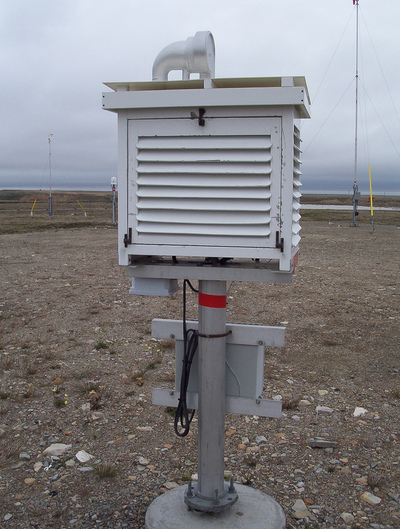 IGCSE Geography – Measuring the WeatherTask 1: complete the table below using the information on geographypods and Google. Task 1: complete the table below using the information on geographypods and Google. Task 1: complete the table below using the information on geographypods and Google. Task 1: complete the table below using the information on geographypods and Google. Name of the instrumentPhoto or diagramWhat it showsHow to read itA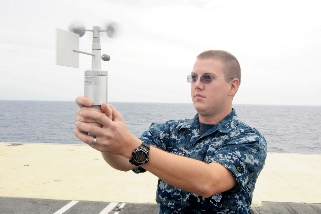 B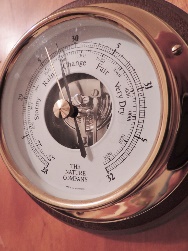 W                V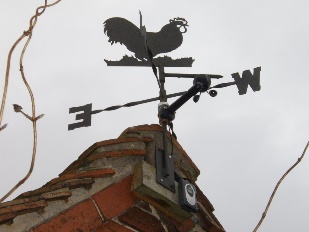 HOrD           BW          BThermometer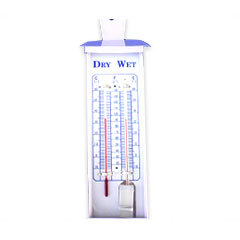 MMThermometer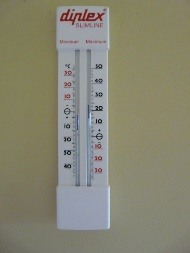 R                           G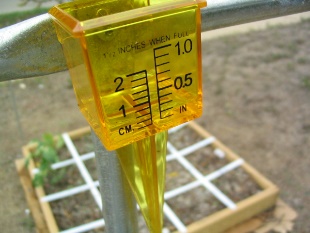 Stevenson ScreenTask 2 – Annotate key information on to the diagram below using the resources on geographypods.